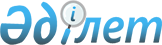 Целиноград аудандық мәслихатының 2020 жылғы 28 желтоқсандағы № 476/71-6 "2021-2023 жылдарға арналған ауылдардың, ауылдық округтердің бюджеттері туралы" шешіміне өзгерістер енгізу туралыАқмола облысы Целиноград аудандық мәслихатының 2021 жылғы 10 наурыздағы № 17/3-7 шешімі. Ақмола облысының Әділет департаментінде 2021 жылғы 16 наурызда № 8392 болып тіркелді
      Қазақстан Республикасының 2008 жылғы 4 желтоқсандағы Бюджет кодексінің 109-1 бабына, "Қазақстан Республикасындағы жергілікті мемлекеттік басқару және өзін-өзі басқару туралы" 2001 жылғы 23 қаңтардағы Қазақстан Республикасының Заңының 6 бабының 1 тармағының 1) тармақшасына сәйкес Целиноград аудандық мәслихаты ШЕШІМ ҚАБЫЛДАДЫ:
      1. Целиноград аудандық мәслихатының "2021-2023 жылдарға арналған ауылдардың, ауылдық округтердің бюджеттері туралы" 2020 жылғы 28 желтоқсандағы № 476/71-6 (Нормативтік құқықтық актілерді мемлекеттік тіркеу тізілімінде № 8320 болып тіркелген, 2021 жылғы 15 қаңтарда Қазақстан Республикасы нормативтік құқықтық актілерінің электрондық түрдегі эталондық бақылау банкінде жарияланған) шешіміне келесі өзгерістер енгізілсін:
      1 тармақ жаңа редакцияда баяндалсын:
      "1. 2021-2023 жылдарға арналған Ақмол ауылдық округінің бюджеті тиісінше 1, 2 және 3 қосымшаларға сәйкес, соның ішінде 2021 жылға келесі көлемдерде бекітілсін:
      1) кірістер – 26 000,0 мың теңге, соның ішінде:
      салықтық түсімдер – 24 000,0 мың теңге;
      трансферттердің түсімдері – 2 000,0 мың теңге;
      2) шығындар – 53 601,0 мың теңге;
      3) қаржы активтерімен операциялар бойынша сальдо – 0,0 мың теңге;
      4) бюджет тапшылығы (профициті) – -27 601,0 мың теңге;
      5) бюджет тапшылығын қаржыландыру (профицитін пайдалану) – 27 601,0 мың теңге;
      бюджет қаражатының пайдаланылатын қалдықтары – 27 601,0 мың теңге.
      2021 жылға арналған Ақмол ауылдық округінің бюджетінде аудандық бюджеттен ауылдық округтің бюджетіне берiлетiн трансферттер көлемi 2 000,0 мың теңге сомасында қарастырылғаны ескерілсін.";
      2 тармақ жаңа редакцияда баяндалсын:
      "2. 2021-2023 жылдарға арналған Арайлы ауылдық округінің бюджеті тиісінше 4, 5 және 6 қосымшаларға сәйкес, соның ішінде 2021 жылға келесі көлемдерде бекітілсін:
      1) кірістер – 22 690,0 мың теңге, соның ішінде:
      салықтық түсімдер – 7 682,0 мың теңге;
      трансферттердің түсімдері – 15 008,0 мың теңге;
      2) шығындар – 25 030,2 мың теңге;
      3) қаржы активтерімен операциялар бойынша сальдо – 0,0 мың теңге;
      4) бюджет тапшылығы (профициті) – -2 340,2 мың теңге;
      5) бюджет тапшылығын қаржыландыру (профицитін пайдалану) – 2 340,2 мың теңге;
      бюджет қаражатының пайдаланылатын қалдықтары – 2 340,2 мың теңге.
      2021 жылға арналған Арайлы ауылдық округінің бюджетінде аудандық бюджеттен ауылдық округтің бюджетіне берiлетiн субвенциялардың көлемдері 13 008,0 мың теңге сомасында қарастырылғаны ескерілсін.
      2021 жылға арналған Арайлы ауылдық округінің бюджетінде аудандық бюджеттен ауылдық округтің бюджетіне берiлетiн трансферттер көлемi 2 000,0 мың теңге сомасында қарастырылғаны ескерілсін.";
      3 тармақ жаңа редакцияда баяндалсын:
      "3. 2021-2023 жылдарға арналған Жаңаесіл ауылдық округінің бюджеті тиісінше 7, 8 және 9 қосымшаларға сәйкес, соның ішінде 2021 жылға келесі көлемдерде бекітілсін:
      1) кірістер – 22 531,0 мың теңге, соның ішінде:
      салықтық түсімдер – 8 631,0 мың теңге;
      трансферттердің түсімдері – 13 900,0 мың теңге;
      2) шығындар – 25 264,8 мың теңге;
      3) қаржы активтерімен операциялар бойынша сальдо – 0,0 мың теңге;
      4) бюджет тапшылығы (профициті) – -2 733,8 мың теңге;
      5) бюджет тапшылығын қаржыландыру (профицитін пайдалану) – 2 733,8 мың теңге;
      бюджет қаражатының пайдаланылатын қалдықтары – 2 733,8 мың теңге.
      2021 жылға арналған Жаңаесіл ауылдық округінің бюджетінде аудандық бюджеттен ауылдық округтің бюджетіне берiлетiн субвенциялардың көлемдері 13 900,0 мың теңге сомасында қарастырылғаны ескерілсін.";
      4 тармақ жаңа редакцияда баяндалсын:
      "4. 2021-2023 жылдарға арналған Жарлыкөл ауылдық округінің бюджеті тиісінше 10, 11 және 12 қосымшаларға сәйкес, соның ішінде 2021 жылға келесі көлемдерде бекітілсін:
      1) кірістер – 16 402,0 мың теңге, соның ішінде:
      салықтық түсімдер – 3 560,0 мың теңге;
      трансферттердің түсімдері – 12 842,0 мың теңге;
      2) шығындар – 16 402,0 мың теңге;
      3) қаржы активтерімен операциялар бойынша сальдо – 0,0 мың теңге;
      4) бюджет тапшылығы (профициті) – 0,0 мың теңге;
      5) бюджет тапшылығын қаржыландыру (профицитін пайдалану) – 0,0 мың теңге.
      2021 жылға арналған Жарлыкөл ауылдық округінің бюджетінде аудандық бюджеттен ауылдық округтің бюджетіне берiлетiн субвенциялардың көлемдері 11 042,0 мың теңге сомасында қарастырылғаны ескерілсін.
      2021 жылға арналған Жарлыкөл ауылдық округінің бюджетінде аудандық бюджеттен ауылдық округтің бюджетіне берiлетiн трансферттер көлемi 1 800,0 мың теңге сомасында қарастырылғаны ескерілсін.";
      5 тармақ жаңа редакцияда баяндалсын:
      "5. 2021-2023 жылдарға арналған Қабанбай батыр ауылдық округінің бюджеті тиісінше 13, 14 және 15 қосымшаларға сәйкес, соның ішінде2021 жылға келесі көлемдерде бекітілсін:
      1) кірістер – 32 680,0 мың теңге, соның ішінде:
      салықтық түсімдер – 32 680,0 мың теңге;
      2) шығындар – 37 659,2 мың теңге;
      3) қаржы активтерімен операциялар бойынша сальдо – 0,0 мың теңге;
      4) бюджет тапшылығы (профициті) – -4 979,2 мың теңге;
      5) бюджет тапшылығын қаржыландыру (профицитін пайдалану) – 4 979,2 мың теңге;
      бюджет қаражатының пайдаланылатын қалдықтары – 4 979,2 мың теңге.";
      6 тармақ жаңа редакцияда баяндалсын:
      "6. 2021-2023 жылдарға арналған Қараөткел ауылдық округінің бюджеті тиісінше 16, 17 және 18 қосымшаларға сәйкес, соның ішінде 2021 жылға келесі көлемдерде бекітілсін:
      1) кірістер – 40 683,0 мың теңге, соның ішінде:
      салықтық түсімдер – 30 600,0 мың теңге;
      трансферттердің түсімдері – 10 083,0 мың теңге;
      2) шығындар – 42 599,9 мың теңге;
      3) қаржы активтерімен операциялар бойынша сальдо – 0,0 мың теңге;
      4) бюджет тапшылығы (профициті) – -1 916,9 мың теңге;
      5) бюджет тапшылығын қаржыландыру (профицитін пайдалану) – 1 916,9 мың теңге;
      бюджет қаражатының пайдаланылатын қалдықтары – 1 916,9 мың теңге.
      2021 жылға арналған Қараөткел ауылдық округінің бюджетінде аудандық бюджеттен ауылдық округтің бюджетіне берiлетiн трансферттер көлемi, 10 083,0 мың теңге сомасында қарастырылғаны ескерілсін.";
      7 тармақ жаңа редакцияда баяндалсын:
      "7. 2021-2023 жылдарға арналған Қосшы ауылдық округінің бюджеті тиісінше 19, 20 және 21 қосымшаларға сәйкес, соның ішінде 2021 жылға келесі көлемдерде бекітілсін:
      1) кірістер – 50 691,0 мың теңге, соның ішінде:
      салықтық түсімдер – 49 691,0 мың теңге;
      трансферттердің түсімдері – 1 000,0 мың теңге;
      2) шығындар – 72 582,2 мың теңге;
      3) қаржы активтерімен операциялар бойынша сальдо – 0,0 мың теңге;
      4) бюджет тапшылығы (профициті) – -21 891,2 мың теңге;
      5) бюджет тапшылығын қаржыландыру (профицитін пайдалану) – 21 891,2 мың теңге;
      бюджет қаражатының пайдаланылатын қалдықтары – 21 891,2 мың теңге.
      2021 жылға арналған Қосшы ауылдық округінің бюджетінде аудандық бюджеттен ауылдық округтің бюджетіне берiлетiн трансферттер көлемi 1 000,0 мың теңге сомасында қарастырылғаны ескерілсін.";
      8 тармақ жаңа редакцияда баяндалсын:
      "8. 2021-2023 жылдарға арналған Қоянды ауылының бюджеті тиісінше 22, 23 және 24 қосымшаларға сәйкес, соның ішінде 2021 жылға келесі көлемдерде бекітілсін:
      1) кірістер – 21 919,0 мың теңге, соның ішінде:
      салықтық түсімдер – 14 956,0 мың теңге;
      трансферттердің түсімдері – 6 963,0 мың теңге;
      2) шығындар – 21 919,0 мың теңге;
      3) қаржы активтерімен операциялар бойынша сальдо – 0,0 мың теңге;
      4) бюджет тапшылығы (профициті) – 0,0 мың теңге;
      5) бюджет тапшылығын қаржыландыру (профицитін пайдалану) – 0,0 мың теңге.
      2021 жылға арналған Қоянды ауылының бюджетінде аудандық бюджеттен ауыл бюджетіне берiлетiн субвенциялардың көлемдері 2 963,0 мың теңге сомасында қарастырылғаны ескерілсін.
      2021 жылға арналған Қоянды ауылының бюджетінде аудандық бюджеттен ауыл бюджетіне берiлетiн трансферттер көлемi 4 000,0 мың теңге сомасында қарастырылғаны ескерілсін.";
      11 тармақ жаңа редакцияда баяндалсын:
      "11. 2021-2023 жылдарға арналған Нұресіл ауылдық округінің бюджеті тиісінше 31, 32 және 33 қосымшаларға сәйкес, соның ішінде 2021 жылға келесі көлемдерде бекітілсін:
      1) кірістер – 17 142,5 мың теңге, соның ішінде:
      салықтық түсімдер – 5 155,0 мың теңге;
      трансферттердің түсімдері – 11 987,5 мың теңге;
      2) шығындар – 17 142,5 мың теңге;
      3) қаржы активтерімен операциялар бойынша сальдо – 0,0 мың теңге;
      4) бюджет тапшылығы (профициті) – 0,0 мың теңге;
      5) бюджет тапшылығын қаржыландыру (профицитін пайдалану) – 0,0 мың теңге.
      2021 жылға арналған Нұресіл ауылдық округінің бюджетінде аудандық бюджеттен ауылдық округтің бюджетіне берiлетiн субвенциялардың көлемдері 10 529,0 мың теңге сомасында қарастырылғаны ескерілсін.
      2021 жылға арналған Нұресіл ауылдық округінің бюджетінде аудандық бюджеттен ауылдық округтің бюджетіне берiлетiн трансферттер көлемi 1 458,5 мың теңге сомасында қарастырылғаны ескерілсін.";
      12 тармақ жаңа редакцияда баяндалсын:
      "12. 2021-2023 жылдарға арналған Оразақ ауылдық округінің бюджеті тиісінше 34, 35 және 36 қосымшаларға сәйкес, соның ішінде 2021 жылға келесі көлемдерде бекітілсін:
      1) кірістер – 16 164,0 мың теңге, соның ішінде:
      салықтық түсімдер – 2 034,0 мың теңге;
      трансферттердің түсімдері – 14 130,0 мың теңге;
      2) шығындар – 17 600,0 мың теңге;
      3) қаржы активтерімен операциялар бойынша сальдо – 0,0 мың теңге;
      4) бюджет тапшылығы (профициті) – -1 436,0 мың теңге;
      5) бюджет тапшылығын қаржыландыру (профицитін пайдалану) – 1 436,0 мың теңге;
      бюджет қаражатының пайдаланылатын қалдықтары – 1 436,0 мың теңге.
      2021 жылға арналған Оразақ ауылдық округінің бюджетінде аудандық бюджеттен ауылдық округтің бюджетіне берiлетiн субвенциялардың көлемдері 11 030,0 мың теңге сомасында қарастырылғаны ескерілсін.
      2021 жылға арналған Оразақ ауылдық округінің бюджетінде аудандық бюджеттен ауылдық округтің бюджетіне берiлетiн трансферттер көлемi 3 100,0 мың теңге сомасында қарастырылғаны ескерілсін.";
      13 тармақ жаңа редакцияда баяндалсын:
      "13. 2021-2023 жылдарға арналған Приречный ауылдық округінің бюджеті тиісінше 37, 38 және 39 қосымшаларға сәйкес, соның ішінде 2021 жылға келесі көлемдерде бекітілсін:
      1) кірістер – 13 482,0 мың теңге, соның ішінде:
      салықтық түсімдер – 2 068,0 мың теңге;
      трансферттердің түсімдері – 11 414,0 мың теңге;
      2) шығындар – 15 782,0 мың теңге;
      3) қаржы активтерімен операциялар бойынша сальдо – 0,0 мың теңге;
      4) бюджет тапшылығы (профициті) – -2 300,0 мың теңге;
      5) бюджет тапшылығын қаржыландыру (профицитін пайдалану) – 2 300,0 мың теңге;
      бюджет қаражатының пайдаланылатын қалдықтары – 2 300,0 мың теңге.
      2021 жылға арналған Приречный ауылдық округінің бюджетінде аудандық бюджеттен ауылдық округтің бюджетіне берiлетiн субвенциялардың көлемдері 9 914,0 мың теңге сомасында қарастырылғаны ескерілсін.
      2021 жылға арналған Приречный ауылдық округінің бюджетінде аудандық бюджеттен ауылдық округтің бюджетіне берiлетiн трансферттер көлемi 1 500,0 мың теңге сомасында қарастырылғаны ескерілсін.";
      14 тармақ жаңа редакцияда баяндалсын:
      "14. 2021-2023 жылдарға арналған Рахымжан Қошқарбаев ауылдық округінің бюджеті тиісінше 40, 41 және 42 қосымшаларға сәйкес, соның ішінде 2021 жылға келесі көлемдерде бекітілсін:
      1) кірістер – 17 350,0 мың теңге, соның ішінде:
      салықтық түсімдер – 5 707,0 мың теңге;
      трансферттердің түсімдері – 11 643,0 мың теңге;
      2) шығындар – 17 350,0 мың теңге;
      3) қаржы активтерімен операциялар бойынша сальдо – 0,0 мың теңге;
      4) бюджет тапшылығы (профициті) – 0,0 мың теңге;
      5) бюджет тапшылығын қаржыландыру (профицитін пайдалану) – 0,0 мың теңге.
      2021 жылға арналған Рахымжан Қошқарбаев ауылдық округінің бюджетінде аудандық бюджеттен ауылдық округтің бюджетіне берiлетiн субвенциялардың көлемдері 8 993,0 мың теңге сомасында қарастырылғаны ескерілсін.
      2021 жылға арналған Рахымжан Қошқарбаев ауылдық округінің бюджетінде аудандық бюджеттен ауылдық округтің бюджетіне берiлетiн трансферттер көлемi 2 650,0 мың теңге сомасында қарастырылғаны ескерілсін.";
      15 тармақ жаңа редакцияда баяндалсын:
      "15. 2021-2023 жылдарға арналған Родина ауылдық округінің бюджеті тиісінше 43, 44 және 45 қосымшаларға сәйкес, соның ішінде 2021 жылға келесі көлемдерде бекітілсін:
      1) кірістер – 15 354,0 мың теңге, соның ішінде:
      салықтық түсімдер – 5 848,0 мың теңге;
      трансферттердің түсімдері – 9 506,0 мың теңге;
      2) шығындар – 16 227,3 мың теңге;
      3) қаржы активтерімен операциялар бойынша сальдо – 0,0 мың теңге;
      4) бюджет тапшылығы (профициті) – -873,3 мың теңге;
      5) бюджет тапшылығын қаржыландыру (профицитін пайдалану) – 873,3 мың теңге;
      бюджет қаражатының пайдаланылатын қалдықтары – 873,3 мың теңге.
      2021 жылға арналған Родина ауылдық округінің бюджетінде аудандық бюджеттен ауылдық округтің бюджетіне берiлетiн субвенциялардың көлемдері 8 106,0 мың теңге сомасында қарастырылғаны ескерілсін.
      2021 жылға арналған Родина ауылдық округінің бюджетінде аудандық бюджеттен ауылдық округтің бюджетіне берiлетiн трансферттер көлемi 1 400,0 мың теңге сомасында қарастырылғаны ескерілсін.";
      16 тармақ жаңа редакцияда баяндалсын:
      "16. 2021-2023 жылдарға арналған Софиевка ауылдық округінің бюджеті тиісінше 46, 47 және 48 қосымшаларға сәйкес, соның ішінде 2021 жылға келесі көлемдерде бекітілсін:
      1) кірістер – 21 437,0 мың теңге, соның ішінде:
      салықтық түсімдер – 5 870,0 мың теңге;
      трансферттердің түсімдері – 15 567,0 мың теңге;
      2) шығындар – 25 842,0 мың теңге;
      3) қаржы активтерімен операциялар бойынша сальдо – 0,0 мың теңге;
      4) бюджет тапшылығы (профициті) – -4 405,0 мың теңге;
      5) бюджет тапшылығын қаржыландыру (профицитін пайдалану) – 4 405,0 мың теңге;
      бюджет қаражатының пайдаланылатын қалдықтары – 4 405,0 мың теңге.
      2021 жылға арналған Софиевка ауылдық округінің бюджетінде аудандық бюджеттен ауылдық округтің бюджетіне берiлетiн субвенциялардың көлемдері 12 967,0 мың теңге сомасында қарастырылғаны ескерілсін.
      2021 жылға арналған Софиевка ауылдық округінің бюджетінде аудандық бюджеттен ауылдық округтің бюджетіне берiлетiн трансферттер көлемi 2 600,0 мың теңге сомасында қарастырылғаны ескерілсін.";
      17 тармақ жаңа редакцияда баяндалсын:
      "17. 2021-2023 жылдарға арналған Талапкер ауылдық округінің бюджеті тиісінше 49, 50 және 51 қосымшаларға сәйкес, соның ішінде 2021 жылға келесі көлемдерде бекітілсін:
      1) кірістер – 42 681,0 мың теңге, соның ішінде:
      салықтық түсімдер – 17 650,0 мың теңге;
      трансферттердің түсімдері – 25 031,0 мың теңге;
      2) шығындар – 49 481,0 мың теңге;
      3) қаржы активтерімен операциялар бойынша сальдо – 0,0 мың теңге;
      4) бюджет тапшылығы (профициті) – -6 800,0 мың теңге;
      5) бюджет тапшылығын қаржыландыру (профицитін пайдалану) – 6 800,0 мың теңге;
      бюджет қаражатының пайдаланылатын қалдықтары – 6 800,0 мың теңге.
      2021 жылға арналған Талапкер ауылдық округінің бюджетінде аудандық бюджеттен ауылдық округтің бюджетіне берiлетiн субвенциялардың көлемдері 8 019,0 мың теңге сомасында қарастырылғаны ескерілсін.
      2021 жылға арналған Талапкер ауылдық округінің бюджетінде аудандық бюджеттен ауылдық округтің бюджетіне берiлетiн трансферттер көлемi 17 012,0 мың теңге сомасында қарастырылғаны ескерілсін.";
      9, 10, 18, 19 тармақтарында "субвенция көлемі" деген сөздер "субвенциялардың көлемдері" деген сөзбен ауыстырылсын;
      көрсетілген шешімнің 1, 4, 7, 10, 13, 16, 19, 22, 31, 34, 37, 40, 43, 46, 49 қосымшалары осы шешімнің 1, 2, 3, 4, 5, 6, 7, 8, 9, 10, 11, 12, 13, 14, 15 қосымшаларына сәйкес жаңа редакцияда баяндалсын.
      2. Осы шешім Ақмола облысының Әділет департаментінде мемлекеттік тіркелген күнінен бастап күшіне енеді және 2021 жылдың 1 қаңтарынан бастап қолданысқа енгізіледі.
      "КЕЛІСІЛДІ" Ақмол ауылдық округінің 2021 жылға арналған бюджеті Арайлы ауылдық округінің 2021 жылға арналған бюджеті Жаңаесіл ауылдық округінің 2021 жылға арналған бюджеті Жарлыкөл ауылдық округінің 2021 жылға арналған бюджеті Қабанбай батыр ауылдық округінің 2021 жылға арналған бюджеті Қараөткел ауылдық округінің 2021 жылға арналған бюджеті Қосшы ауылдық округінің 2021 жылға арналған бюджеті Қоянды ауылының 2021 жылға арналған бюджеті Нұресіл ауылдық округінің 2021 жылға арналған бюджеті Оразақ ауылдық округінің 2021 жылға арналған бюджеті Приречный ауылдық округінің 2021 жылға арналған бюджеті Рахымжан Қошқарбаев ауылдық округінің 2021 жылға арналған бюджеті Родина ауылдық округінің 2021 жылға арналған бюджеті Софиевка ауылдық округінің 2021 жылға арналған бюджеті Талапкер ауылдық округінің 2021 жылға арналған бюджеті
					© 2012. Қазақстан Республикасы Әділет министрлігінің «Қазақстан Республикасының Заңнама және құқықтық ақпарат институты» ШЖҚ РМК
				
      Целиноград аудандық
мәслихаты сессиясының төрайымы

Л.Конарбаева

      Целиноград аудандық мәслихатының хатшысы

Б.Ибраев

      Целиноград ауданының әкімі
Целиноград аудандық
мәслихатының
2021 жылғы 10 наурыздағы
№ 17/3-7 шешіміне
1-ші қосымшаЦелиноград аудандық
мәслихатының
2020 жылғы 28 желтоқсандағы
№ 476/71-6 шешіміне
1-ші қосымша
Санаты
Санаты
Санаты
Санаты
Сома,

мың теңге
Сыныбы
Сыныбы
Сыныбы
Сома,

мың теңге
Кіші сыныбы
Кіші сыныбы
Сома,

мың теңге
Атауы
Сома,

мың теңге
1
2
3
4
5
I. Кірістер
26 000,0
1
Салықтық түсімдер
24 000,0
04
Меншiкке салынатын салықтар
24 000,0
1
Мүлiкке салынатын салықтар
700,0
3
Жер салығы
5 300,0
4
Көлiк құралдарына салынатын салық
18 000,0
4
Трансферттердің түсімдері 
2 000,0
02
Мемлекеттiк басқарудың жоғары тұрған органдарынан түсетiн трансферттер
2 000,0
3
Аудандардың (облыстық маңызы бар қаланың) бюджетінен трансферттер
2 000,0
Функциональная группа
Функциональная группа
Функциональная группа
Функциональная группа
Сома,

мың теңге
Администратор
Администратор
Администратор
Сома,

мың теңге
Программа
Программа
Сома,

мың теңге
Атауы
Сома,

мың теңге
1
2
3
4
5
II. Шығындар
53 601,0
01
Жалпы сипаттағы мемлекеттiк қызметтер
24 000,0
124
Аудандық маңызы бар қала, ауыл, кент, ауылдық округ әкімінің аппараты
24 000,0
001
Аудандық маңызы бар қала, ауыл, кент, ауылдық округ әкімінің қызметін қамтамасыз ету жөніндегі қызметтер
24 000,0
07
Тұрғын үй-коммуналдық шаруашылық
24 601,0
124
Аудандық маңызы бар қала, ауыл, кент, ауылдық округ әкімінің аппараты
24 601,0
008
Елді мекендердегі көшелерді жарықтандыру
12 500,0
011
Елді мекендерді абаттандыру мен көгалдандыру
12 101,0
12
Көлiк және коммуникация
5 000,0
124
Аудандық маңызы бар қала, ауыл, кент, ауылдық округ әкімінің аппараты
5 000,0
013
Аудандық маңызы бар қалаларда, ауылдарда, кенттерде, ауылдық округтерде автомобиль жолдарының жұмыс істеуін қамтамасыз ету
5 000,0
III. Таза бюджеттік кредиттеу
0,0
IV. Қаржы активтерімен операциялар бойынша сальдо 
0,0
V. Бюджет тапшылығы (профициті) 
-27 601,0
VI. Бюджет тапшылығын қаржыландыру (профицитін пайдалану)
27 601,0
8
Бюджет қаражатының пайдаланылатын қалдықтары
27 601,0
01
Бюджет қаражаты қалдықтары
27 601,0
1
Бюджет қаражатының бос қалдықтары
27 601,0Целиноград аудандық
мәслихатының
2021 жылғы 10 наурыздағы
№ 17/3-7 шешіміне
2-ші қосымшаЦелиноград аудандық
мәслихатының
2020 жылғы 28 желтоқсандағы
№ 476/71-6 шешіміне
4-ші қосымша
Санаты
Санаты
Санаты
Санаты
Сома,

мың теңге
Сыныбы
Сыныбы
Сыныбы
Сома,

мың теңге
Кіші сыныбы
Кіші сыныбы
Сома,

мың теңге
Атауы
Сома,

мың теңге
1
2
3
4
5
I. Кірістер
22 690,0
1
Салықтық түсімдер
7 682,0
04
Меншiкке салынатын салықтар
7 682,0
1
Мүлiкке салынатын салықтар
182,0
3
Жер салығы
1 100,0
4
Көлiк құралдарына салынатын салық
6 400,0
4
Трансферттердің түсімдері 
15 008,0
02
Мемлекеттiк басқарудың жоғары тұрған органдарынан түсетiн трансферттер
15 008,0
3
Аудандардың (облыстық маңызы бар қаланың) бюджетінен трансферттер
15 008,0
Функциональная группа
Функциональная группа
Функциональная группа
Функциональная группа
Сома,

мың теңге
Администратор
Администратор
Администратор
Сома,

мың теңге
Программа
Программа
Сома,

мың теңге
Атауы
Сома,

мың теңге
1
2
3
4
5
II. Шығындар
25 030,2
01
Жалпы сипаттағы мемлекеттiк қызметтер
20 690,0
124
Аудандық маңызы бар қала, ауыл, кент, ауылдық округ әкімінің аппараты
20 690,0
001
Аудандық маңызы бар қала, ауыл, кент, ауылдық округ әкімінің қызметін қамтамасыз ету жөніндегі қызметтер
20 690,0
07
Тұрғын үй-коммуналдық шаруашылық
3 340,2
124
Аудандық маңызы бар қала, ауыл, кент, ауылдық округ әкімінің аппараты
3 340,2
008
Елді мекендердегі көшелерді жарықтандыру
3 340,2
12
Көлiк және коммуникация
1 000,0
124
Аудандық маңызы бар қала, ауыл, кент, ауылдық округ әкімінің аппараты
1 000,0
013
Аудандық маңызы бар қалаларда, ауылдарда, кенттерде, ауылдық округтерде автомобиль жолдарының жұмыс істеуін қамтамасыз ету
1 000,0
III. Таза бюджеттік кредиттеу
0,0
IV. Қаржы активтерімен операциялар бойынша сальдо 
0,0
V. Бюджет тапшылығы (профициті) 
-2 340,2
VI. Бюджет тапшылығын қаржыландыру (профицитін пайдалану)
2 340,2
8
Бюджет қаражатының пайдаланылатын қалдықтары
2 340,2
01
Бюджет қаражаты қалдықтары
2 340,2
1
Бюджет қаражатының бос қалдықтары
2 340,2Целиноград аудандық
мәслихатының
2021 жылғы 10 наурыздағы
№ 17/3-7 шешіміне
3-ші қосымшаЦелиноград аудандық
мәслихатының
2020 жылғы 28 желтоқсандағы
№ 476/71-6 шешіміне
7-ші қосымша
Санаты
Санаты
Санаты
Санаты
Сома,

мың теңге
Сыныбы
Сыныбы
Сыныбы
Сома,

мың теңге
Кіші сыныбы
Кіші сыныбы
Сома,

мың теңге
Атауы
Сома,

мың теңге
1
2
3
4
5
I. Кірістер
22 531,0
1
Салықтық түсімдер
8 631,0
04
Меншiкке салынатын салықтар
8 631,0
1
Мүлiкке салынатын салықтар
111,0
3
Жер салығы
670,0
4
Көлiк құралдарына салынатын салық
7 850,0
4
Трансферттердің түсімдері 
13 900,0
02
Мемлекеттiк басқарудың жоғары тұрған органдарынан түсетiн трансферттер
13 900,0
3
Аудандардың (облыстық маңызы бар қаланың) бюджетінен трансферттер
13 900,0
Функциональная группа
Функциональная группа
Функциональная группа
Функциональная группа
Сома,

мың теңге
Администратор
Администратор
Администратор
Сома,

мың теңге
Программа
Программа
Сома,

мың теңге
Атауы
Сома,

мың теңге
1
2
3
4
5
II. Шығындар
25 264,8
01
Жалпы сипаттағы мемлекеттiк қызметтер
22 531,0
124
Аудандық маңызы бар қала, ауыл, кент, ауылдық округ әкімінің аппараты
22 531,0
001
Аудандық маңызы бар қала, ауыл, кент, ауылдық округ әкімінің қызметін қамтамасыз ету жөніндегі қызметтер
22 531,0
07
Тұрғын үй-коммуналдық шаруашылық
1 733,8
124
Аудандық маңызы бар қала, ауыл, кент, ауылдық округ әкімінің аппараты
1 733,8
008
Елді мекендердегі көшелерді жарықтандыру
1 733,8
12
Көлiк және коммуникация
1 000,0
124
Аудандық маңызы бар қала, ауыл, кент, ауылдық округ әкімінің аппараты
1 000,0
013
Аудандық маңызы бар қалаларда, ауылдарда, кенттерде, ауылдық округтерде автомобиль жолдарының жұмыс істеуін қамтамасыз ету
1 000,0
III. Таза бюджеттік кредиттеу
0,0
IV. Қаржы активтерімен операциялар бойынша сальдо 
0,0
V. Бюджет тапшылығы (профициті) 
-2 733,8
VI. Бюджет тапшылығын қаржыландыру (профицитін пайдалану)
2 733,8
8
Бюджет қаражатының пайдаланылатын қалдықтары
2 733,8
01
Бюджет қаражаты қалдықтары
2 733,8
1
Бюджет қаражатының бос қалдықтары
2 733,8Целиноград аудандық
мәслихатының
2021 жылғы 10 наурыздағы
№ 17/3-7 шешіміне
4-ші қосымшаЦелиноград аудандық
мәслихатының
2020 жылғы 28 желтоқсандағы
№ 476/71-6 шешіміне
10-шы қосымша
Санаты
Санаты
Санаты
Санаты
Сома,

мың теңге
Сыныбы
Сыныбы
Сыныбы
Сома,

мың теңге
Кіші сыныбы
Кіші сыныбы
Сома,

мың теңге
Атауы
Сома,

мың теңге
1
2
3
4
5
I. Кірістер
16 402,0
1
Салықтық түсімдер
3 560,0
04
Меншiкке салынатын салықтар
3 560,0
1
Мүлiкке салынатын салықтар
120,0
3
Жер салығы
1 240,0
4
Көлiк құралдарына салынатын салық
2 200,0
4
Трансферттердің түсімдері 
12 842,0
02
Мемлекеттiк басқарудың жоғары тұрған органдарынан түсетiн трансферттер
12 842,0
3
Аудандардың (облыстық маңызы бар қаланың) бюджетінен трансферттер
12 842,0
Функциональная группа
Функциональная группа
Функциональная группа
Функциональная группа
Сома,

мың теңге
Администратор
Администратор
Администратор
Сома,

мың теңге
Программа
Программа
Сома,

мың теңге
Атауы
Сома,

мың теңге
1
2
3
4
5
II. Шығындар
16 402,0
01
Жалпы сипаттағы мемлекеттiк қызметтер
14 602,0
124
Аудандық маңызы бар қала, ауыл, кент, ауылдық округ әкімінің аппараты
14 602,0
001
Аудандық маңызы бар қала, ауыл, кент, ауылдық округ әкімінің қызметін қамтамасыз ету жөніндегі қызметтер
14 602,0
07
Тұрғын үй-коммуналдық шаруашылық
400,0
124
Аудандық маңызы бар қала, ауыл, кент, ауылдық округ әкімінің аппараты
400,0
008
Елді мекендердегі көшелерді жарықтандыру
400,0
12
Көлiк және коммуникация
1 400,0
124
Аудандық маңызы бар қала, ауыл, кент, ауылдық округ әкімінің аппараты
1 400,0
013
Аудандық маңызы бар қалаларда, ауылдарда, кенттерде, ауылдық округтерде автомобиль жолдарының жұмыс істеуін қамтамасыз ету
1 400,0
III. Таза бюджеттік кредиттеу
0,0
IV. Қаржы активтерімен операциялар бойынша сальдо 
0,0
V. Бюджет тапшылығы (профициті) 
0,0
VI. Бюджет тапшылығын қаржыландыру (профицитін пайдалану)
0,0Целиноград аудандық
мәслихатының
2021 жылғы 10 наурыздағы
№ 17/3-7 шешіміне
5-ші қосымшаЦелиноград аудандық
мәслихатының
2020 жылғы 28 желтоқсандағы
№ 476/71-6 шешіміне
13-ші қосымша
Санаты
Санаты
Санаты
Санаты
Сома,

мың теңге
Сыныбы
Сыныбы
Сыныбы
Сома,

мың теңге
Кіші сыныбы
Кіші сыныбы
Сома,

мың теңге
Атауы
Сома,

мың теңге
1
2
3
4
5
I. Кірістер
32 680,0
1
Салықтық түсімдер
32 680,0
04
Меншiкке салынатын салықтар
32 680,0
1
Мүлiкке салынатын салықтар
860,0
3
Жер салығы
4 820,0
4
Көлiк құралдарына салынатын салық
27 000,0
Функциональная группа
Функциональная группа
Функциональная группа
Функциональная группа
Сома,

мың теңге
Администратор
Администратор
Администратор
Сома,

мың теңге
Программа
Программа
Сома,

мың теңге
Атауы
Сома,

мың теңге
1
2
3
4
5
II. Шығындар
37 659,2
01
Жалпы сипаттағы мемлекеттiк қызметтер
23 884,0
124
Аудандық маңызы бар қала, ауыл, кент, ауылдық округ әкімінің аппараты
23 884,0
001
Аудандық маңызы бар қала, ауыл, кент, ауылдық округ әкімінің қызметін қамтамасыз ету жөніндегі қызметтер
23 884,0
07
Тұрғын үй-коммуналдық шаруашылық
5 775,2
124
Аудандық маңызы бар қала, ауыл, кент, ауылдық округ әкімінің аппараты
5 775,2
008
Елді мекендердегі көшелерді жарықтандыру
4 285,6
011
Елді мекендерді абаттандыру мен көгалдандыру
1 489,6
12
Көлiк және коммуникация
8 000,0
124
Аудандық маңызы бар қала, ауыл, кент, ауылдық округ әкімінің аппараты
8 000,0
013
Аудандық маңызы бар қалаларда, ауылдарда, кенттерде, ауылдық округтерде автомобиль жолдарының жұмыс істеуін қамтамасыз ету
8 000,0
III. Таза бюджеттік кредиттеу
0,0
IV. Қаржы активтерімен операциялар бойынша сальдо 
0,0
V. Бюджет тапшылығы (профициті) 
-4 979,2
VI. Бюджет тапшылығын қаржыландыру (профицитін пайдалану)
4 979,2
8
Бюджет қаражатының пайдаланылатын қалдықтары
4 979,2
01
Бюджет қаражаты қалдықтары
4 979,2
1
Бюджет қаражатының бос қалдықтары
4 979,2Целиноград аудандық
мәслихатының
2021 жылғы 10 наурыздағы
№ 17/3-7 шешіміне
6-шы қосымшаЦелиноград аудандық
мәслихатының
2020 жылғы 28 желтоқсандағы
№ 476/71-6 шешіміне
16-шы қосымша
Санаты
Санаты
Санаты
Санаты
Сома,

мың теңге
Сыныбы
Сыныбы
Сыныбы
Сома,

мың теңге
Кіші сыныбы
Кіші сыныбы
Сома,

мың теңге
Атауы
Сома,

мың теңге
1
2
3
4
5
I. Кірістер
40 683,0
1
Салықтық түсімдер
30 600,0
04
Меншiкке салынатын салықтар
30 600,0
1
Мүлiкке салынатын салықтар
1 100,0
3
Жер салығы
14 500,0
4
Көлiк құралдарына салынатын салық
15 000,0
4
Трансферттердің түсімдері 
10 083,0
02
Мемлекеттiк басқарудың жоғары тұрған органдарынан түсетiн трансферттер
10 083,0
3
Аудандардың (облыстық маңызы бар қаланың) бюджетінен трансферттер
10 083,0
Функциональная группа
Функциональная группа
Функциональная группа
Функциональная группа
Сома,

мың теңге
Администратор
Администратор
Администратор
Сома,

мың теңге
Программа
Программа
Сома,

мың теңге
Атауы
Сома,

мың теңге
1
2
3
4
5
II. Шығындар
42 599,9
01
Жалпы сипаттағы мемлекеттiк қызметтер
19 201,0
124
Аудандық маңызы бар қала, ауыл, кент, ауылдық округ әкімінің аппараты
19 201,0
001
Аудандық маңызы бар қала, ауыл, кент, ауылдық округ әкімінің қызметін қамтамасыз ету жөніндегі қызметтер
19 201,0
07
Тұрғын үй-коммуналдық шаруашылық
21 398,9
124
Аудандық маңызы бар қала, ауыл, кент, ауылдық округ әкімінің аппараты
21 398,9
008
Елді мекендердегі көшелерді жарықтандыру
21 398,9
12
Көлiк және коммуникация
2 000,0
124
Аудандық маңызы бар қала, ауыл, кент, ауылдық округ әкімінің аппараты
2 000,0
013
Аудандық маңызы бар қалаларда, ауылдарда, кенттерде, ауылдық округтерде автомобиль жолдарының жұмыс істеуін қамтамасыз ету
2 000,0
III. Таза бюджеттік кредиттеу
0,0
IV. Қаржы активтерімен операциялар бойынша сальдо 
0,0
V. Бюджет тапшылығы (профициті) 
-1 916,9
VI. Бюджет тапшылығын қаржыландыру (профицитін пайдалану)
1 916,9
8
Бюджет қаражатының пайдаланылатын қалдықтары
1 916,9
01
Бюджет қаражаты қалдықтары
1 916,9
1
Бюджет қаражатының бос қалдықтары
1 916,9Целиноград аудандық
мәслихатының
2021 жылғы 10 наурыздағы
№ 17/3-7 шешіміне
7-ші қосымшаЦелиноград аудандық
мәслихатының
2020 жылғы 28 желтоқсандағы
№ 476/71-6 шешіміне
19-шы қосымша
Санаты
Санаты
Санаты
Санаты
Сома,

мың теңге
Сыныбы
Сыныбы
Сыныбы
Сома,

мың теңге
Кіші сыныбы
Кіші сыныбы
Сома,

мың теңге
Атауы
Сома,

мың теңге
1
2
3
4
5
I. Кірістер
50 691,0
1
Салықтық түсімдер
49 691,0
04
Меншiкке салынатын салықтар
49 691,0
1
Мүлiкке салынатын салықтар
3 654,0
3
Жер салығы
9 014,0
4
Көлiк құралдарына салынатын салық
37 023,0
4
Трансферттердің түсімдері 
1 000,0
02
Мемлекеттiк басқарудың жоғары тұрған органдарынан түсетiн трансферттер
1 000,0
3
Аудандардың (облыстық маңызы бар қаланың) бюджетінен трансферттер
1 000,0
Функциональная группа
Функциональная группа
Функциональная группа
Функциональная группа
Сома,

мың теңге
Администратор
Администратор
Администратор
Сома,

мың теңге
Программа
Программа
Сома,

мың теңге
Атауы
Сома,

мың теңге
1
2
3
4
5
II. Шығындар
72 582,2
01
Жалпы сипаттағы мемлекеттiк қызметтер
31 166,0
124
Аудандық маңызы бар қала, ауыл, кент, ауылдық округ әкімінің аппараты
31 166,0
001
Аудандық маңызы бар қала, ауыл, кент, ауылдық округ әкімінің қызметін қамтамасыз ету жөніндегі қызметтер
31 166,0
07
Тұрғын үй-коммуналдық шаруашылық
28 323,0
124
Аудандық маңызы бар қала, ауыл, кент, ауылдық округ әкімінің аппараты
28 323,0
008
Елді мекендердегі көшелерді жарықтандыру
27 323,0
011
Елді мекендерді абаттандыру мен көгалдандыру
1 000,0
12
Көлiк және коммуникация
13 093,2
124
Аудандық маңызы бар қала, ауыл, кент, ауылдық округ әкімінің аппараты
13 093,2
013
Аудандық маңызы бар қалаларда, ауылдарда, кенттерде, ауылдық округтерде автомобиль жолдарының жұмыс істеуін қамтамасыз ету
13 093,2
III. Таза бюджеттік кредиттеу
0,0
IV. Қаржы активтерімен операциялар бойынша сальдо 
0,0
V. Бюджет тапшылығы (профициті) 
-21 891,2
VI. Бюджет тапшылығын қаржыландыру (профицитін пайдалану)
21 891,2
8
Бюджет қаражатының пайдаланылатын қалдықтары
21 891,2
01
Бюджет қаражаты қалдықтары
21 891,2
1
Бюджет қаражатының бос қалдықтары
21 891,2Целиноград аудандық
мәслихатының
2021 жылғы 10 наурыздағы
№ 17/3-7 шешіміне
8-ші қосымшаЦелиноград аудандық
мәслихатының
2020 жылғы 28 желтоқсандағы
№ 476/71-6 шешіміне
22-ші қосымша
Санаты
Санаты
Санаты
Санаты
Сома,

мың теңге
Сыныбы
Сыныбы
Сыныбы
Сома,

мың теңге
Кіші сыныбы
Кіші сыныбы
Сома,

мың теңге
Атауы
Сома,

мың теңге
1
2
3
4
5
I. Кірістер
21 919,0
1
Салықтық түсімдер
14 956,0
04
Меншiкке салынатын салықтар
14 956,0
1
Мүлiкке салынатын салықтар
800,0
3
Жер салығы
5 094,0
4
Көлiк құралдарына салынатын салық
9 062,0
4
Трансферттердің түсімдері 
2 000,0
02
Мемлекеттiк басқарудың жоғары тұрған органдарынан түсетiн трансферттер
2 000,0
3
Аудандардың (облыстық маңызы бар қаланың) бюджетінен трансферттер
2 000,0
Функциональная группа
Функциональная группа
Функциональная группа
Функциональная группа
Сома,

мың теңге
Администратор
Администратор
Администратор
Сома,

мың теңге
Программа
Программа
Сома,

мың теңге
Атауы
Сома,

мың теңге
1
2
3
4
5
II. Шығындар
21 919,0
01
Жалпы сипаттағы мемлекеттiк қызметтер
17 919,0
124
Аудандық маңызы бар қала, ауыл, кент, ауылдық округ әкімінің аппараты
17 919,0
001
Аудандық маңызы бар қала, ауыл, кент, ауылдық округ әкімінің қызметін қамтамасыз ету жөніндегі қызметтер
17 919,0
07
Тұрғын үй-коммуналдық шаруашылық
2 000,0
124
Аудандық маңызы бар қала, ауыл, кент, ауылдық округ әкімінің аппараты
2 000,0
008
Елді мекендердегі көшелерді жарықтандыру
2 000,0
12
Көлiк және коммуникация
2 000,0
124
Аудандық маңызы бар қала, ауыл, кент, ауылдық округ әкімінің аппараты
2 000,0
013
Аудандық маңызы бар қалаларда, ауылдарда, кенттерде, ауылдық округтерде автомобиль жолдарының жұмыс істеуін қамтамасыз ету
2 000,0
III. Таза бюджеттік кредиттеу
0,0
IV. Қаржы активтерімен операциялар бойынша сальдо 
0,0
V. Бюджет тапшылығы (профициті) 
0,0
VI. Бюджет тапшылығын қаржыландыру (профицитін пайдалану)
0,0Целиноград аудандық
мәслихатының
2021 жылғы 10 наурыздағы
№ 17/3-7 шешіміне
9-шы қосымшаЦелиноград аудандық
мәслихатының
2020 жылғы 28 желтоқсандағы
№ 476/71-6 шешіміне
31-ші қосымша
Санаты
Санаты
Санаты
Санаты
Сома,

мың теңге
Сыныбы
Сыныбы
Сыныбы
Сома,

мың теңге
Кіші сыныбы
Кіші сыныбы
Сома,

мың теңге
Атауы
Сома,

мың теңге
1
2
3
4
5
I. Кірістер
17 142,5
1
Салықтық түсімдер
5 155,0
04
Меншiкке салынатын салықтар
5 155,0
1
Мүлiкке салынатын салықтар
215,0
3
Жер салығы
400,0
4
Көлiк құралдарына салынатын салық
4 540,0
4
Трансферттердің түсімдері 
11 987,5
02
Мемлекеттiк басқарудың жоғары тұрған органдарынан түсетiн трансферттер
11 987,5
3
Аудандардың (облыстық маңызы бар қаланың) бюджетінен трансферттер
11 987,5
Функциональная группа
Функциональная группа
Функциональная группа
Функциональная группа
Сома,

мың теңге
Администратор
Администратор
Администратор
Сома,

мың теңге
Программа
Программа
Сома,

мың теңге
Атауы
Сома,

мың теңге
1
2
3
4
5
II. Шығындар
17 142,5
01
Жалпы сипаттағы мемлекеттiк қызметтер
15 684,0
124
Аудандық маңызы бар қала, ауыл, кент, ауылдық округ әкімінің аппараты
15 684,0
001
Аудандық маңызы бар қала, ауыл, кент, ауылдық округ әкімінің қызметін қамтамасыз ету жөніндегі қызметтер
15 684,0
12
Көлiк және коммуникация
1 458,5
124
Аудандық маңызы бар қала, ауыл, кент, ауылдық округ әкімінің аппараты
1 458,5
013
Аудандық маңызы бар қалаларда, ауылдарда, кенттерде, ауылдық округтерде автомобиль жолдарының жұмыс істеуін қамтамасыз ету
1 458,5
III. Таза бюджеттік кредиттеу
0,0
IV. Қаржы активтерімен операциялар бойынша сальдо 
0,0
V. Бюджет тапшылығы (профициті) 
0,0
VI. Бюджет тапшылығын қаржыландыру (профицитін пайдалану)
0,0Целиноград аудандық
мәслихатының
2021 жылғы 10 наурыздағы
№ 17/3-7 шешіміне
10-шы қосымшаЦелиноград аудандық
мәслихатының
2020 жылғы 28 желтоқсандағы
№ 476/71-6 шешіміне
34-ші қосымша
Санаты
Санаты
Санаты
Санаты
Сома,

мың теңге
Сыныбы
Сыныбы
Сыныбы
Сома,

мың теңге
Кіші сыныбы
Кіші сыныбы
Сома,

мың теңге
Атауы
Сома,

мың теңге
1
2
3
4
5
I. Кірістер
16 164,0
1
Салықтық түсімдер
2 034,0
04
Меншiкке салынатын салықтар
2 034,0
1
Мүлiкке салынатын салықтар
56,0
3
Жер салығы
478,0
4
Көлiк құралдарына салынатын салық
1 500,0
4
Трансферттердің түсімдері 
14 130,0
02
Мемлекеттiк басқарудың жоғары тұрған органдарынан түсетiн трансферттер
14 130,0
3
Аудандардың (облыстық маңызы бар қаланың) бюджетінен трансферттер
14 130,0
Функциональная группа
Функциональная группа
Функциональная группа
Функциональная группа
Сома,

мың теңге
Администратор
Администратор
Администратор
Сома,

мың теңге
Программа
Программа
Сома,

мың теңге
Атауы
Сома,

мың теңге
1
2
3
4
5
II. Шығындар
17 600,0
01
Жалпы сипаттағы мемлекеттiк қызметтер
13 064,0
124
Аудандық маңызы бар қала, ауыл, кент, ауылдық округ әкімінің аппараты
13 064,0
001
Аудандық маңызы бар қала, ауыл, кент, ауылдық округ әкімінің қызметін қамтамасыз ету жөніндегі қызметтер
13 064,0
07
Тұрғын үй-коммуналдық шаруашылық
1 436,0
124
Аудандық маңызы бар қала, ауыл, кент, ауылдық округ әкімінің аппараты
1 436,0
008
Елді мекендердегі көшелерді жарықтандыру
1 436,0
12
Көлiк және коммуникация
3 100,0
124
Аудандық маңызы бар қала, ауыл, кент, ауылдық округ әкімінің аппараты
3 100,0
013
Аудандық маңызы бар қалаларда, ауылдарда, кенттерде, ауылдық округтерде автомобиль жолдарының жұмыс істеуін қамтамасыз ету
3 100,0
III. Таза бюджеттік кредиттеу
0,0
IV. Қаржы активтерімен операциялар бойынша сальдо 
0,0
V. Бюджет тапшылығы (профициті) 
-1 436,0
VI. Бюджет тапшылығын қаржыландыру (профицитін пайдалану)
1 436,0
8
Бюджет қаражатының пайдаланылатын қалдықтары
1 436,0
01
Бюджет қаражаты қалдықтары
1 436,0
1
Бюджет қаражатының бос қалдықтары
1 436,0Целиноград аудандық
мәслихатының
2021 жылғы 10 наурыздағы
№ 17/3-7 шешіміне
11-ші қосымшаЦелиноград аудандық
мәслихатының
2020 жылғы 28 желтоқсандағы
№ 476/71-6 шешіміне
37-ші қосымша
Санаты
Санаты
Санаты
Санаты
Сома,

мың теңге
Сыныбы
Сыныбы
Сыныбы
Сома,

мың теңге
Кіші сыныбы
Кіші сыныбы
Сома,

мың теңге
Атауы
Сома,

мың теңге
1
2
3
4
5
I. Кірістер
13 482,0
1
Салықтық түсімдер
2 068,0
04
Меншiкке салынатын салықтар
2 068,0
1
Мүлiкке салынатын салықтар
38,0
3
Жер салығы
290,0
4
Көлiк құралдарына салынатын салық
1 740,0
4
Трансферттердің түсімдері 
11 414,0
02
Мемлекеттiк басқарудың жоғары тұрған органдарынан түсетiн трансферттер
11 414,0
3
Аудандардың (облыстық маңызы бар қаланың) бюджетінен трансферттер
11 414,0
Функциональная группа
Функциональная группа
Функциональная группа
Функциональная группа
Сома,

мың теңге
Администратор
Администратор
Администратор
Сома,

мың теңге
Программа
Программа
Сома,

мың теңге
Атауы
Сома,

мың теңге
1
2
3
4
5
II. Шығындар
15 782,0
01
Жалпы сипаттағы мемлекеттiк қызметтер
11 982,0
124
Аудандық маңызы бар қала, ауыл, кент, ауылдық округ әкімінің аппараты
11 982,0
001
Аудандық маңызы бар қала, ауыл, кент, ауылдық округ әкімінің қызметін қамтамасыз ету жөніндегі қызметтер
11 982,0
07
Тұрғын үй-коммуналдық шаруашылық
2 300,0
124
Аудандық маңызы бар қала, ауыл, кент, ауылдық округ әкімінің аппараты
2 300,0
008
Елді мекендердегі көшелерді жарықтандыру
2 300,0
12
Көлiк және коммуникация
1 500,0
124
Аудандық маңызы бар қала, ауыл, кент, ауылдық округ әкімінің аппараты
1 500,0
013
Аудандық маңызы бар қалаларда, ауылдарда, кенттерде, ауылдық округтерде автомобиль жолдарының жұмыс істеуін қамтамасыз ету
1 500,0
III. Таза бюджеттік кредиттеу
0,0
IV. Қаржы активтерімен операциялар бойынша сальдо 
0,0
V. Бюджет тапшылығы (профициті) 
-2 300,0
VI. Бюджет тапшылығын қаржыландыру (профицитін пайдалану)
2 300,0
8
Бюджет қаражатының пайдаланылатын қалдықтары
2 300,0
01
Бюджет қаражаты қалдықтары
2 300,0
1
Бюджет қаражатының бос қалдықтары
2 300,0Целиноград аудандық
мәслихатының
2021 жылғы 10 наурыздағы
№ 17/3-7 шешіміне
12-ші қосымшаЦелиноград аудандық
мәслихатының
2020 жылғы 28 желтоқсандағы
№ 476/71-6 шешіміне
40-шы қосымша
Санаты
Санаты
Санаты
Санаты
Сома,

мың теңге
Сыныбы
Сыныбы
Сыныбы
Сома,

мың теңге
Кіші сыныбы
Кіші сыныбы
Сома,

мың теңге
Атауы
Сома,

мың теңге
1
2
3
4
5
I. Кірістер
17 350,0
1
Салықтық түсімдер
5 707,0
04
Меншiкке салынатын салықтар
5 707,0
1
Мүлiкке салынатын салықтар
107,0
3
Жер салығы
2 500,0
4
Көлiк құралдарына салынатын салық
3 100,0
4
Трансферттердің түсімдері 
11 643,0
02
Мемлекеттiк басқарудың жоғары тұрған органдарынан түсетiн трансферттер
11 643,0
3
Аудандардың (облыстық маңызы бар қаланың) бюджетінен трансферттер
11 643,0
Функциональная группа
Функциональная группа
Функциональная группа
Функциональная группа
Сома,

мың теңге
Администратор
Администратор
Администратор
Сома,

мың теңге
Программа
Программа
Сома,

мың теңге
Атауы
Сома,

мың теңге
1
2
3
4
5
II. Шығындар
17 350,0
01
Жалпы сипаттағы мемлекеттiк қызметтер
14 700,0
124
Аудандық маңызы бар қала, ауыл, кент, ауылдық округ әкімінің аппараты
14 700,0
001
Аудандық маңызы бар қала, ауыл, кент, ауылдық округ әкімінің қызметін қамтамасыз ету жөніндегі қызметтер
14 700,0
07
Тұрғын үй-коммуналдық шаруашылық
650,0
124
Аудандық маңызы бар қала, ауыл, кент, ауылдық округ әкімінің аппараты
650,0
008
Елді мекендердегі көшелерді жарықтандыру
650,0
12
Көлiк және коммуникация
2 000,0
124
Аудандық маңызы бар қала, ауыл, кент, ауылдық округ әкімінің аппараты
2 000,0
013
Аудандық маңызы бар қалаларда, ауылдарда, кенттерде, ауылдық округтерде автомобиль жолдарының жұмыс істеуін қамтамасыз ету
2 000,0
III. Таза бюджеттік кредиттеу
0,0
IV. Қаржы активтерімен операциялар бойынша сальдо 
0,0
V. Бюджет тапшылығы (профициті) 
0,0
VI. Бюджет тапшылығын қаржыландыру (профицитін пайдалану)
0,0Целиноград аудандық
мәслихатының
2021 жылғы 10 наурыздағы
№ 17/3-7 шешіміне
13-ші қосымшаЦелиноград аудандық
мәслихатының
2020 жылғы 28 желтоқсандағы
№ 476/71-6 шешіміне
43-ші қосымша
Санаты
Санаты
Санаты
Санаты
Сома,

мың теңге
Сыныбы
Сыныбы
Сыныбы
Сома,

мың теңге
Кіші сыныбы
Кіші сыныбы
Сома,

мың теңге
Атауы
Сома,

мың теңге
1
2
3
4
5
I. Кірістер
15 354,0
1
Салықтық түсімдер
5 848,0
04
Меншiкке салынатын салықтар
5 848,0
1
Мүлiкке салынатын салықтар
32,0
3
Жер салығы
66,0
4
Көлiк құралдарына салынатын салық
5 750,0
4
Трансферттердің түсімдері 
9 506,0
02
Мемлекеттiк басқарудың жоғары тұрған органдарынан түсетiн трансферттер
9 506,0
3
Аудандардың (облыстық маңызы бар қаланың) бюджетінен трансферттер
9 506,0
Функциональная группа
Функциональная группа
Функциональная группа
Функциональная группа
Сома,

мың теңге
Администратор
Администратор
Администратор
Сома,

мың теңге
Программа
Программа
Сома,

мың теңге
Атауы
Сома,

мың теңге
1
2
3
4
5
II. Шығындар
16 227,3
01
Жалпы сипаттағы мемлекеттiк қызметтер
14 827,3
124
Аудандық маңызы бар қала, ауыл, кент, ауылдық округ әкімінің аппараты
14 827,3
001
Аудандық маңызы бар қала, ауыл, кент, ауылдық округ әкімінің қызметін қамтамасыз ету жөніндегі қызметтер
14 827,3
12
Көлiк және коммуникация
1 400,0
124
Аудандық маңызы бар қала, ауыл, кент, ауылдық округ әкімінің аппараты
1 400,0
013
Аудандық маңызы бар қалаларда, ауылдарда, кенттерде, ауылдық округтерде автомобиль жолдарының жұмыс істеуін қамтамасыз ету
1 400,0
III. Таза бюджеттік кредиттеу
0,0
IV. Қаржы активтерімен операциялар бойынша сальдо 
0,0
V. Бюджет тапшылығы (профициті) 
-873,3
VI. Бюджет тапшылығын қаржыландыру (профицитін пайдалану)
873,3
8
Бюджет қаражатының пайдаланылатын қалдықтары
873,3
01
Бюджет қаражаты қалдықтары
873,3
1
Бюджет қаражатының бос қалдықтары
873,3Целиноград аудандық
мәслихатының
2021 жылғы 10 наурыздағы
№ 17/3-7 шешіміне
14-ші қосымшаЦелиноград аудандық
мәслихатының
2020 жылғы 28 желтоқсандағы
№ 476/71-6 шешіміне
46-шы қосымша
Санаты
Санаты
Санаты
Санаты
Сома,

мың теңге
Сыныбы
Сыныбы
Сыныбы
Сома,

мың теңге
Кіші сыныбы
Кіші сыныбы
Сома,

мың теңге
Атауы
Сома,

мың теңге
1
2
3
4
5
I. Кірістер
21 437,0
1
Салықтық түсімдер
5 870,0
04
Меншiкке салынатын салықтар
5 870,0
1
Мүлiкке салынатын салықтар
90,0
3
Жер салығы
280,0
4
Көлiк құралдарына салынатын салық
5 500,0
4
Трансферттердің түсімдері 
15 567,0
02
Мемлекеттiк басқарудың жоғары тұрған органдарынан түсетiн трансферттер
15 567,0
3
Аудандардың (облыстық маңызы бар қаланың) бюджетінен трансферттер
15 567,0
Функциональная группа
Функциональная группа
Функциональная группа
Функциональная группа
Сома,

мың теңге
Администратор
Администратор
Администратор
Сома,

мың теңге
Программа
Программа
Сома,

мың теңге
Атауы
Сома,

мың теңге
1
2
3
4
5
II. Шығындар
25 842,0
01
Жалпы сипаттағы мемлекеттiк қызметтер
18 837,0
124
Аудандық маңызы бар қала, ауыл, кент, ауылдық округ әкімінің аппараты
18 837,0
001
Аудандық маңызы бар қала, ауыл, кент, ауылдық округ әкімінің қызметін қамтамасыз ету жөніндегі қызметтер
18 837,0
07
Тұрғын үй-коммуналдық шаруашылық
5 005,0
124
Аудандық маңызы бар қала, ауыл, кент, ауылдық округ әкімінің аппараты
5 005,0
008
Елді мекендердегі көшелерді жарықтандыру
600,0
011
Елді мекендерді абаттандыру мен көгалдандыру
4 405,0
12
Көлiк және коммуникация
2 000,0
124
Аудандық маңызы бар қала, ауыл, кент, ауылдық округ әкімінің аппараты
2 000,0
013
Аудандық маңызы бар қалаларда, ауылдарда, кенттерде, ауылдық округтерде автомобиль жолдарының жұмыс істеуін қамтамасыз ету
2 000,0
III. Таза бюджеттік кредиттеу
0,0
IV. Қаржы активтерімен операциялар бойынша сальдо 
0,0
V. Бюджет тапшылығы (профициті) 
-4 405,0
VI. Бюджет тапшылығын қаржыландыру (профицитін пайдалану)
4 405,0
8
Бюджет қаражатының пайдаланылатын қалдықтары
4 405,0
01
Бюджет қаражаты қалдықтары
4 405,0
1
Бюджет қаражатының бос қалдықтары
4 405,0Целиноград аудандық
мәслихатының
2021 жылғы 10 наурыздағы
№ 17/3-7 шешіміне
15-ші қосымшаЦелиноград аудандық
мәслихатының
2020 жылғы 28 желтоқсандағы
№ 476/71-6 шешіміне
49-шы қосымша
Санаты
Санаты
Санаты
Санаты
Сома,

мың теңге
Сыныбы
Сыныбы
Сыныбы
Сома,

мың теңге
Кіші сыныбы
Кіші сыныбы
Сома,

мың теңге
Атауы
Сома,

мың теңге
1
2
3
4
5
I. Кірістер
42 681,0
1
Салықтық түсімдер
17 650,0
04
Меншiкке салынатын салықтар
17 650,0
1
Мүлiкке салынатын салықтар
880,0
3
Жер салығы
8 000,0
4
Көлiк құралдарына салынатын салық
8 770,0
4
Трансферттердің түсімдері 
25 031,0
02
Мемлекеттiк басқарудың жоғары тұрған органдарынан түсетiн трансферттер
25 031,0
3
Аудандардың (облыстық маңызы бар қаланың) бюджетінен трансферттер
25 031,0
Функциональная группа
Функциональная группа
Функциональная группа
Функциональная группа
Сома,

мың теңге
Администратор
Администратор
Администратор
Сома,

мың теңге
Программа
Программа
Сома,

мың теңге
Атауы
Сома,

мың теңге
1
2
3
4
5
II. Шығындар
49 481,0
01
Жалпы сипаттағы мемлекеттiк қызметтер
26 969,0
124
Аудандық маңызы бар қала, ауыл, кент, ауылдық округ әкімінің аппараты
26 969,0
001
Аудандық маңызы бар қала, ауыл, кент, ауылдық округ әкімінің қызметін қамтамасыз ету жөніндегі қызметтер
26 969,0
07
Тұрғын үй-коммуналдық шаруашылық
18 012,0
124
Аудандық маңызы бар қала, ауыл, кент, ауылдық округ әкімінің аппараты
18 012,0
008
Елді мекендердегі көшелерді жарықтандыру
17 012,0
011
Елді мекендерді абаттандыру мен көгалдандыру
1 000,0
12
Көлiк және коммуникация
4 500,0
124
Аудандық маңызы бар қала, ауыл, кент, ауылдық округ әкімінің аппараты
4 500,0
013
Аудандық маңызы бар қалаларда, ауылдарда, кенттерде, ауылдық округтерде автомобиль жолдарының жұмыс істеуін қамтамасыз ету
4 500,0
III. Таза бюджеттік кредиттеу
0,0
IV. Қаржы активтерімен операциялар бойынша сальдо 
0,0
V. Бюджет тапшылығы (профициті) 
-6 800,0
VI. Бюджет тапшылығын қаржыландыру (профицитін пайдалану)
6 800,0
8
Бюджет қаражатының пайдаланылатын қалдықтары
6 800,0
01
Бюджет қаражаты қалдықтары
6 800,0
1
Бюджет қаражатының бос қалдықтары
6 800,0